SOP  PENGELOLAAN JKN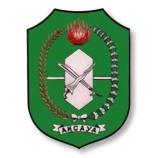 PEMERINTAH PROVINSIKALIMANTAN BARATRUMAH SAKIT JIWA DAERAH SUNGAI BANGKONGPROVINSI KALIMANTAN BARATNomor SOP060/TU.00.01.2.3. 3671/2020PEMERINTAH PROVINSIKALIMANTAN BARATRUMAH SAKIT JIWA DAERAH SUNGAI BANGKONGPROVINSI KALIMANTAN BARATTanggalPembuatan06 Nopember 2020PEMERINTAH PROVINSIKALIMANTAN BARATRUMAH SAKIT JIWA DAERAH SUNGAI BANGKONGPROVINSI KALIMANTAN BARATTanggalRevisiPEMERINTAH PROVINSIKALIMANTAN BARATRUMAH SAKIT JIWA DAERAH SUNGAI BANGKONGPROVINSI KALIMANTAN BARATTanggalEfektif15 Nopember 2020PEMERINTAH PROVINSIKALIMANTAN BARATRUMAH SAKIT JIWA DAERAH SUNGAI BANGKONGPROVINSI KALIMANTAN BARATDisahkanolehDirektur Rumah Sakit Jiwa Daerah Sungai BangkongProvinsi kalimantan Barat,dr. BataraHendra Putra SianiparPembinaNIP. 197606132006041012TATA USAHANama SOPPENGELOLAAN  JKNDASAR HUKUMKUALIFIKASI PELAKSANASK Menkes No.125/Menkes/SK/XII/1009, tentangPetunjukTeknisPelayananJamkesmasBagiMasyarakatMiskinAkibatBencana. MasyarakatMiskin, PenghuniPanti social, danMasyarakatMiskinPenghuni, LembagaPemasyarakatansertaRumahTahanan Negara.PeraturanDirekturJendralPerbendaharaanNomor PER.21/PB/2011, tentangPetunjukPencairan Dana JaminanKesehatanmasyarakat.SuratEdaranNomor HK.03.03./I/245/10 tentangPelaksanaanPenggunaanObatGenerikPeraturanMentriKesehatanTentangPedomanPelaksanaan Program JaminanKesehatanMasyarakat.1. D3 (Diploma)2. S1 (Sarjana)KETERKAITANPERALATAN/PERLENGKAPAN1. SOP PelayananRawatInapdanRawatJalanStatus Pasien, ATKKomputer lengkapPERINGATANPENCATATAN DAN PENDATAANTerlambat melakukan pengentrian data maka proses klaim menjaditerhambat.NO.AKTIVITASPELAKSANAPELAKSANAPELAKSANAPELAKSANAMUTU BAKUMUTU BAKUMUTU BAKUNO.AKTIVITASADMNISTRASI KEPERAWATANPENGELOLA JKNVERIFIKATOR INDEPENDENKASUBBAG TUDIREKTURPersyaratan/ kelengkapanWaktuOutput1234567891.Memberikan perincian biaya  pasien kepada pengelola JKNData rincian biaya pasien JKN30 menitData rincian biaya pasien JKN2.Mengoreksi data rincia biaya pasien JKNData rincian biaya pasien JKN5 hariData rincian biaya pasien JKN3.Melakukan pengentrian data Pasien JKNData rincian biaya pasien JKN5hariRekap rincian biaya pasien JKN4.Pengelola  JKN melakukan download untuk memasukkan data yang sudah di entriRekap rincian biaya pasien JKN Program JKN dengan menggunakan program INA-CBG’S3 JamRekap rincian biaya pasien JKN yang sudah siap dipindahkan ke program Excel JKN5.setelah melakukan download kemudian memindahkan data ke Program EXCEL JKN (Adm)Rekap rincian biaya pasien JKN yang sudah siap dipindahkan ke program Excel JKN3 JamDaptar biaya tarip seluruh pasien JKN6.melakukan Koreksi Ulang untuk menyatakan kelayakan bayar.Daptar biaya tarip seluruh pasien JKN5 hariDaptar biaya tarip seluruh pasien JKN7.membuat surat pengantar dan laporan permintanaan pembayaran layak bayar ke P2JK Kemenkes RI di Jakarta Pusat yang sudah disetujui Verifikator Independen.Daptar biaya tarip seluruh pasien JKN.1 hariPengantar dan Laporan Permintaan Pembayaran Biaya Pasien JKN.8.Memberi paraf laporan permintaan pembayaran.Pengantar dan Laporan Permintaan Pembayaran Biaya Pasien JKN.1 hariPengantar dan Laporan Permintaan Pembayaran Biaya Pasien JKN.9.Menandatangani laporan pembayaran.Pengantar dan Laporan Permintaan Pembayaran Biaya Pasien JKN.1 hariPengantar dan Laporan Permintaan Pembayaran Biaya Pasien JKN.10.Memberi nomor surat pengantar, menggadakan,  mengarsipkan dan  mengirim laporan permintaan pembayaran.Pengantar dan Laporan Permintaan Pembayaran Biaya Pasien JKN.1 hariPengantar dan Laporan Permintaan Pembayaran Biaya Pasien JKN.